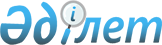 О внесении изменений в решение Казалинского районного маслихата Кызылординской области "О бюджете города Казалинск на 2023-2025 годы" от 23 декабря 2022 года № 338Решение Казалинского районного маслихата Кызылординской области от 17 ноября 2023 года № 98
      Казалинский районный маслихат Кызылординской области РЕШИЛ:
      1. Внести в решение Казалинского районного маслихата Кызылординской области "О бюджете города Казалинск на 2023-2025 годы" от 23 декабря 2022 года № 338 (зарегистрировано в Реестре государственной регистрации нормативных правовых актов под № 176269) следующие изменения:
      пункт 1 изложить в новой редакции:
      "1. Утвердить бюджет города Казалинск на 2023-2025 годы согласно приложениям 1, 2, 3, в том числе на 2023 год в следующих объемах:
      1) доходы – 275564,5 тысяч тенге, в том числе:
      налоговые поступления – 36681 тысяч тенге;
      не налоговые поступления – 531 тысяч тенге;
      поступления от продажи основного капитала – 6620 тысяч тенге;
      поступления трансфертов – 231732,5 тысяч тенге;
      2) затраты – 279311,2 тысяч тенге;
      3) чистое бюджетное кредитование – 0;
      бюджетные кредиты – 0;
      погашение бюджетных кредитов – 0;
      4) сальдо по операциям с финансовыми активами – 0;
      приобретение финансовых активов – 0;
      поступления от продажи финансовых активов государства – 0;
      5) дефицит (профицит) бюджета – -3746,7 тысяч тенге;
      6) финансирование дефицита (использование профицита) бюджета – 3746,7 тысяч тенге;
      поступление займов – 0 тенге;
      погашение займов – 0 тенге;
      используемые остатки бюджетных средств –3746,7 тысяч тенге.".
      2. Приложения 1 указанному решению изложить в новой редакции согласно приложение к настоящему решению.
      3. Настоящее решение вводится в действие с 1 января 2023 года. Бюджет на 2023 год города Казалинск
					© 2012. РГП на ПХВ «Институт законодательства и правовой информации Республики Казахстан» Министерства юстиции Республики Казахстан
				
      Председатель маслихата Казалинского района 

Г. Алиш
Приложение к решению
Казалинского районного маслихата
от "17" ноября 2023 года № 98Приложение 1 к решению
Казалинского районного маслихата
от "23" декабря 2023 года № 338
Категория
Категория
Категория
Категория
Сумма, 
тысыч тенге
Класс
Класс
Класс
Сумма, 
тысыч тенге
Подкласс
Подкласс
Сумма, 
тысыч тенге
Наименование
Сумма, 
тысыч тенге
1.Доходы
275564,5
1
Налоговые поступления
36681
01
Подоходный налог
22638
2
Индивидуальный подоходный налог
22638
0044
Hалоги на собственность
13738
1
Hалоги на имущество
616
3
Земельный налог
1256
4
Hалог на транспортные средства
11866
05
Внутренние налоги на товары, работы и услуги
305
3
Поступления за использование природных и других ресурсов
288
4
Сборы за ведение предпринимательской и профессиональной деятельности
17
2
Неналоговые поступления
531
01
Доходы от государственной собственности
388
5
Доходы от аренды имущества, находящегося в государственной собственности
388
04
Штрафы, пени, санкции, взыскания, налагаемые государственными учреждениями, финансируемыми из государственного бюджета, а также содержащимися и финансируемыми из бюджета (сметы расходов) Национального Банка Республики Казахстан
58
1
Штрафы, пени, санкции, взыскания, налагаемые государственными учреждениями, финансируемыми из государственного бюджета, а также содержащимися и финансируемыми из бюджета (сметы расходов) Национального Банка Республики Казахстан, за исключением поступлений от организаций нефтяного сектора, в Фонд компенсации потерпевшим и Фонд поддержки инфраструктуры образования
58
06
Прочие неналоговые поступления 
85
1
Прочие неналоговые поступления
85
3
Поступления от продажи основного капитала
6620
03
Продажа земли и нематериальных активов
6620
1
Продажа земли
6620
4
Поступления трансфертов 
231732,5
4
02
Трансферты из вышестоящих органов государственного управления
231732,5
4
02
3
Трансферты из районного (города областного значения) бюджета
231732,5
Функциональная группа
Функциональная группа
Функциональная группа
Функциональная группа
Администратор бюджетных программ
Администратор бюджетных программ
Администратор бюджетных программ
Программа
Программа
Наименование
Наименование
2. Затраты
279311,2
01
Государственные услуги общего характера
102229,5
1
124
Аппарат акима города районного значения, села, поселка, сельского округа
102229,5
1
001
Услуги по обеспечению деятельности акима города районного значения, села, поселка, сельского округа
90371
022
Капитальные расходы государственного органа
2492
032
Капитальные расходы подведомственных государственных учреждений и организаций
9366,5
06
Социальная помощь и социальное обеспечение
22199
124
Аппарат акима города районного значения, села, поселка, сельского округа
22199
1
003
Оказание социальной помощи нуждающимся гражданам на дому
22199
07
Жилищно-коммунальное хозяйство
78964
22714
124
Аппарат акима города районного значения, села, поселка, сельского округа
78964
008
Освещение улиц в населенных пунктах
13117
009
Обеспечение санитарии населенных пунктов
8056
011
Благоустройство и озеленение населенных пунктов
57791
08
Культура, спорт, туризм и информационное пространство
72051
124
Аппарат акима города районного значения, села, поселка, сельского округа
72051
006
Поддержка культурно-досуговой работы на местном уровне
72051
12
Транспорт и коммуникации
3867
124
Аппарат акима города районного значения, села, поселка, сельского округа
3867
013
Обеспечение функционирования автомобильных дорог в городах районного значения, селах, поселках, сельских округах
3867
15
Трансферты
0,7
124
Аппарат акима города районного значения, села, поселка, сельского округа
0,7
048
Возврат неиспользованных (недоиспользованных) целевых трансфертов
0,7
3. Чистое бюджетное кредитование
0
Бюджетные кредиты
0
Погашение бюджетных кредитов
0
4.Сальдо по операциям с финансовыми активами
0
Приобретение финансовых активов
0
Поступления от продажи финансовых активов государства
0
5.Дефицит (профицит) бюджета
-3746,7
6.Финансирование дефицита (использование профицита) бюджета
3746,7
85
Используемые остатки бюджетных средств
3746,7
01
Остатки бюджетных средств
3746,7
1
Свободные остатки бюджетных средств
3746,7